[Date][Tenant’s name][Tenant’s address][Tenant’s address][Town/City] [Post Code]Email:  [insert Tenant’s email]Dear [insert Tenant name/s]Re:  Tenancy at [insert property address]We are writing to advise in accordance with s47 of Residential Tenancies Act 1986 that this letter provides notice the property you are renting is going on the market for sale.  The agent acting for the landlord is [insert name] from [insert company].  The agent will be in contact with you to arrange suitable times for viewings by prospective buyers. [Optional:  We appreciate that this letter may not be one that you were expecting to receive.  We may be able to assist you to find an alternative property to meet your renting needs if the property is sold to a buyer who wishes to have vacant possession.  We can also assist with a reference for your new rental search.]Please contact me if you have any questions.Yours sincerelyProperty Manager’s NameTitle* Delivery of notice:By (tick):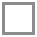 If this notice is sent by post – we have allowed 3 extra working days for the postal service.If this notice has been  placed into your letterbox, we have allowed 1 extra working day.If this notice has been sent to you by email, we have allowed 1 extra working day.